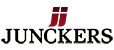 Produit: Parquet Sportif JUNCKERS démontable A3Descriptif du systèmeFourniture et pose d'un parquet massif sportif JUNCKERS Démontable A3, y compris toutes coupes apparentes nécessaires soignées, y compris tous travaux et accessoires de finition d'ouvrage.Caractéristiques générales du parquet JUNCKERS Démontable A3Système de parquet sportif constitué de panneaux ergonomiques et légers composés de lames en hêtre massif SYLVASPORT Premium de 22 mm d’épaisseur. Lames constituées de deux rangées de frises séchées et durcies sous presse (120 Tonnes/m2 à 160°C), assemblées par double queue d’aronde, collées entre ellesLes panneaux sont installés sur une mousse sportive résiliente Junckers SportFoam de 10mm.Panneaux fixés entre eux par clavette de fixation préinstallée et par bouvetage dans le sens de la longueur et à l'aide de fausses languettes dans la largeur.Cornières peintes en noir préinstallées sur les panneaux du périmètre extérieur ou à monter selon le type de modularité choisi.Chariots de transport et stockage en option (nous consulter)Dimensions et poids des panneaux : Panneau 513 x 1800 mm - 17 KgDemi panneau 513 x 900 mm - 8,5 KgHauteur du système 32 mmClasse d’usage : 34 / Equivalence UPEC > U3SP3 (zones de passage très intense)Certification FSC et/ou PEFC.Certification FIBA (Fédération Internationale de Basketball) Level 2.Certification IHF (Fédération Internationale de Handball)Classement feu : CFL-S1Respecte la norme EN 14904 classe A3Respect de la norme EN 13 629Absorption de choc > 45% Rebond de balle > 95%  Charge roulante > 1500 NCharge ponctuelle > 500 Kg/dm2Spécifications de mise en œuvreSpécification de mise en œuvre JUNCKERS ARENA MASTERPour une installation plus facile et plus rapide, demandez à Junckers un calepinage permettant un démarrage de pose par le centre, dans les deux sens.A suivre les normes NF P90-202 (P90-202) pour la planéité du sol recevant le parquet sportif, En 14904 pour les performances sportives, EN 13629 pour l’aspect du parquet et XP B53-669 pour le classement d’usage des parquets. Cahier des normesL'ouvrage Fourniture et pose de parquet massif sportif JUNCKERS ARENA MASTER devra répondre aux spécifications et prescriptions des normes qui le concernent, et plus particulièrement aux normes suivantes :Relatives au systèmeRelatives aux matériauxRelatives aux préconisations de mise en œuvreNormesIndice de classementLibellé normeDateXP B53-669(B53-669)Parquets et planchers en bois - Classement d'usageFévrier - 2012NormesIndice de classementLibellé normeDateNF EN 14904(P90-143)Sols sportifs - Sols multi-sports intérieurs - SpécificationJuin - 2006NormesIndice de classementLibellé normeDateNF P90-202(P90-202)Salles sportives - Supports de revêtements des sols sportifs - Mise en oeuvreAvril - 2009